Сабақтың барысы:Бөлімі:Газ заңдарыПедагогтің аты-жөні:Айпеисова Б.М.Күні: 20.12/ 22.12Сыныбы: 10Қатысушылар саны:                   Қатыспағандар саны:Сабақтың тақырыбы:Изопроцестер. Изопроцесстер графиктері.Дальтон заңыОқу бағдарламасына сәйкес оқу мақсаты10.3.2.2 -тұрақты температура кезінде қысымның газ көлеміне тәуелділігін зерттеу (Бойль-Мариотт заңы);10.3.2.3 -тұрақты қысым кезінде газ көлемінің температураға тәуелділігін зерттеу (Гей-Люссак заңы);10.3.2.4 -тұрақты көлем кезінде қысымның газ температурасына тәуелділігін зерттеу (Шарль заңы);10.3.2.5 -газ заңдарын сандық және графиктік есептер шығаруда қолдану;Сабақтың мақсаты:Изопроцестерді біледіБойль-Мариотт, Гей-Люссак, Шарль заңдарын түсінеді. Графиктерін ажырата алады.Бағалау критерийлеріБойль-Мариотт заңын, Гей-Люссак заңын және Шарль заңын біледі Бойль-Мариотт заңын, Гей-Люссак заңын жәнеШарль заңын пайдалана отырып, есептер шығарды. Әртүрлі координата жүйесінде PV, PT және VT изотермиялық, изобарлық және изохорлық процестердің графиктерін сызады. Сабақ кезеңі/УақытыПедагогтің іс-әрекетіОқушының іс-әрекетіБағалауРесурстарСабақтың басы1 мин.5 минСабақтың ортасы.5 мин.Ұйымдастыру кезеңі. Оқушылармен сәлемдесу, түгендеу, қал жағдайларын сұрау. Сөздікпен жұмыс жасауVolume - көлемPressure- қысымTemperature- температураmolar massmassnumber of moleculesоқушылардың өткен сабақта алған білімдерін тексеруToday we will repeat the isoprocesses Isothermal processIsobaric processIsochoric processИзопроцесстердің графиктерін ажырату тапсырмалары беріледіСөздікпен жұмыс жасайдыФормула құрастырадыИзопроцесстерді ажыратадыАуызша бағалауАуызша бағалауДәптермен жұмысКеспе қағаздарыАКТ қолдану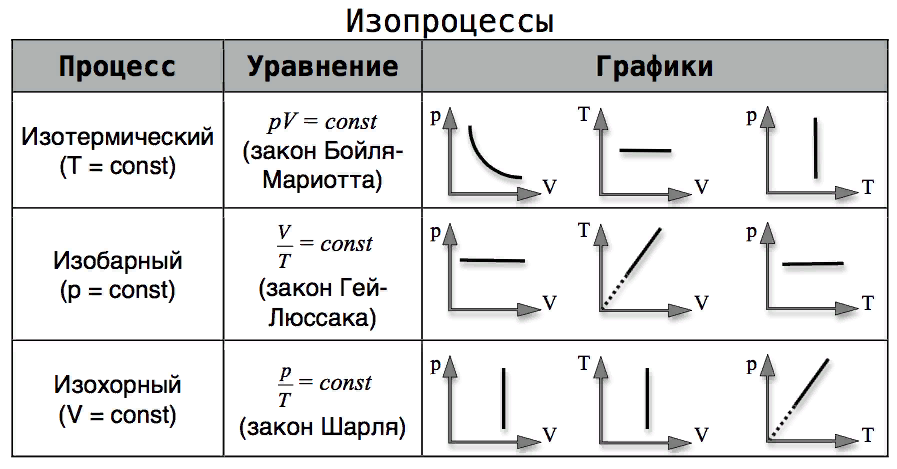 Сабақтың соңы.3-мин«Термометр» кері байланысҮй тапсырмасыОқулықпен жұмыс жасауTake the book and open page 120, ex 1. The Ideal Gas LawҚорытынды Кері байланыс «Термометр» тәсілі арқылы оқушы сабақ бойынша тақырыпты қанша градусқа меңгергендігін ағылшын тілінде айтадwrite down your homework7.2 Isothermal process (110 pag)7.3 Isobaric process (112 pag)7.4 Isochoric process (114 pag)Тапсырманы аударады, берілгенін жазады, формуланы пайдаланып есепті шығарадыVery well- 36.6Good-   (23.5 жоғары)Орташа- (14.6 жоғары)Нашар- (0-13)Тапсырманы жазып аладыАуызша бағалауОқулық PhysicsGrade 10слайд